PETEK, 20. 3. GEO 9. BPozdravljeni učenci? Kako vam je kaj všeč delo na daljavo? Vsi skupaj se še malce lovimo, a bo stvar stekla. Danes je že petek   . Še malo in opravili boste zadolžitve za ta teden.Preden si preberete napotke za delo, naj vas spomnim, da nekateri lahko popravite svoje seminarske naloge. Če se boste odločili za to, mi jih pošljite po e – pošti.Ocene zadnjih predstavitev sem tudi že vpisala v asistenta, tako da so vidne.Želim vam veliko uspeha pri delu in ostanite zdravi!Učiteljica AndrejaNAPOTKI ZA DELODanes boste delali s pomočjo spletnega učbenika GEO 9. Povezavo najdete na spletni učilnici, v kolikor pa ta ne bi delovala, kliknite na spodnji link.SPLETNA UČILNICA – GEO 9 – ALPSKE POKRAJINEOdpri zavihek UTRJEVANJE in klikni na e – UČBENIK: https://eucbeniki.sio.si/geo9/index.htmlNa straneh od 129 – 152 s pomočjo e – nalog utrjuj znanje o alpskih pokrajinah. Oglej si animacije in fotografije, preberi si kakšno zanimivost in reši naloge. Gumb preveri uporabi šele takrat, ko si nalogo res rešil.V zvezek ti tokrat ni potrebno zapisovati ničesar. Pa ujemite še kakšen sončni žarek na domačem balkonu oz. vrtu, jutri bo namreč deževalo. In tudi to je geografija.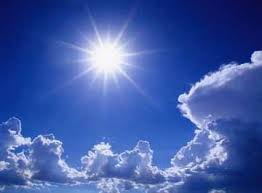 Pozdravček Učiteljica Andreja